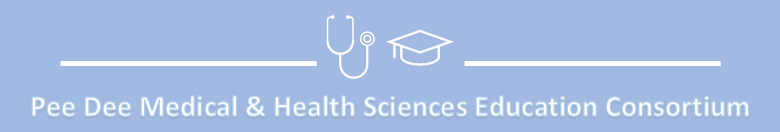 Governance Board MeetingDecember 5, 2022 11:00AM ETJoin Zoom Meetinghttps://fmarion-edu.zoom.us/j/84785556920?pwd=dmxEUkl5WWFUTWVwd202YitROFh5dz09Meeting ID: 847 8555 6920Passcode: 390304